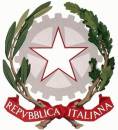 TRIBUNALE DI TIVOLIESECUZIONE CIVILE IMMOBILIARE N. ………… LOTTO UNICO/n. …………VERBALE DI RINVIO DELLE OPERAZIONI DI VENDITAIl giorno ……………… alle ore ……………… avanti al Professionista Delegato, nella Sala delle Aste indicata nell’avviso di vendita, sono presenti:l'Avv. …………………………. in sost. dell'Avv. …………………………. per ……………………………………………….l'Avv. …………………………. in sost. dell'Avv. …………………………. per ………………………………………………. e risultano collegati online (come attestato dal report del Gestore):………………………………………………………………Dato atto che risultano pervenute al Gestore n. ……………… buste telematiche come attestato dal Report di vendita, il Professionista Delegato procede quindi, anche alla presenza degli offerenti collegati on-line, all'esame delle stesse al fine di verificarne il contenuto, che risulta essere il seguente:BUSTA TELEMATICA n. 1) presentata in data ……………… alle ore ……………… da ……………………………… a mezzo la PEC ………………, il sistema ha recepito i seguenti dati:A) offerta di acquisto di Euro ……………………. effettuata da ………………………………a titolo personalequale procuratore speciale di …………….per persona da nominareB) bonifico, n. CRO ……………… effettuato in data ………………, di Euro …………………… per deposito cauzionale;C) indicazione del termine di pagamento del saldo in caso di aggiudicazione, entro la data del …………………;D) documento anonimo inviato dal Ministero;E) PEC dell’offerta inviata dall’offerente al Ministero;F) altri allegati all’offerta: …………………….BUSTA TELEMATICA n. ***) presentata in data ………………[…]****************Il professionista delegato, viste le disposizioni di cui all'art. 572 c.p.c., sentite le parti e i creditori iscritti non intervenuti presenti, dà atto:che le notifiche e le pubblicità prescritte nell'avviso di vendita sono state ritualmente eseguite;che devono essere dichiarate inefficaci le seguenti offerte sensi dell'art. 571 c.p.c.:l’offerta telematica di ……………………………… in quanto ……………………………… il quale viene disconnesso e la cui cauzione sarà restituita dal Gestore a mezzo bonifico sul conto di provenienza;che è altresì stata depositata istanza di assegnazione.R I L E V A T O	che è stata depositata nei termini dal debitore e da tutti i creditori istanza di sospensione ex art. 624 bis c.p.c. su cui il Giudice non risulta aver provveduto;	che sono stati depositati gli atti di rinuncia ex art. 629 c.p.c. di tutti i creditori, su cui il Giudice non risulta aver provveduto;	che è stata depositata opposizione ex artt. 615, 617 o 619 c.p.c., sulla cui istanza di sospensione il Giudice non risulta aver provveduto;	che è stato richiesto dal debitore il rinvio della vendita ex art. 161 bis disp. att. c.p.c. e risulta il consenso di tutti i creditori e degli offerenti che hanno prestato cauzione;        che è necessario rimettere gli atti al Giudice ex art. 591 ter c.p.c. in quanto nel corso delle operazioni di vendita sono insorte delle difficoltà;          altroR I T E N U T Oche occorre perciò, nell’attesa del provvedimento da parte del Giudice, disporre un rinvio delle presenti operazioni di vendita entro il termine di validità delle offerte stabilito dall’art. 571 c.p.c.R I N V I Ale operazioni di vendita al giorno ……………………. ore ……………………. avvisando tutti i presenti di comparirvi senza altro avviso.D I S P O N Eche il Gestore provveda a comunicare agli offerenti telematici a mezzo PEC la data di rinvio della vendita e a pubblicare la stessa sul proprio sito;che i bonifici relativi alle offerte telematiche pervenute vengono trattenuti sul conto Aste.Verbale chiuso alle ore ……………….Il Professionista delegato………………………….